Via Ciro il Grande, 21 – 00144 Romatel. +390659054279 - fax +390659054240C.F. 80078750587 - P.IVA 0212115100Il sottoscritto: ______________________________________________________C.F.:_______________________________________________________________Nato a: _____________________________il _______________________________Residente a: ___________________________________Provincia di ____________via/piazza__________________________ n. ___________in qualità di: (Titolare/Legale rappresentante/Procuratore) ____________________dell’Operatore/Impresa________________________________________________con sede nel Comune di:_____________________ Provincia di ________________codice fiscale: _____________________________________partita I.V.A.: _____________________________________quale Impresa ausiliaria ai sensi dell’art. 89 del d.lgs. 50/2016, consapevole che la falsità in atti e le dichiarazioni mendaci sono punite ai sensi del codice penale e delle leggi speciali in materia e che, laddove dovesse emergere la non veridicità di quanto qui dichiarato, si avrà la decadenza dai benefici eventualmente ottenuti ai sensi dell’art. 75 del d.P.R. n. 445 del 28 dicembre 2000 e l’applicazione di ogni altra sanzione prevista dalla legge, nella predetta qualità, ai sensi e per gli effetti di cui agli artt. 46 e 47 del d.P.R. n. 445 del 28 dicembre 2000DICHIARAa)	di possedere i requisiti di ordine generale di cui all'art. 80 del D.Lgs. 50/2016 ss.mm.ii. e di possedere altresì, ai sensi e per gli effetti dell'art. 89 del D.Lgs. 50/2016 ss.mm.ii., i seguenti requisiti di capacità economico-finanziaria e/o tecnico-professionale, così come prescritti dal Bando di gara, di cui il Concorrente si avvale per poter essere ammesso alla gara per il Lotto […], e, precisamente (dettagliare): _____________________________________________________________________________________________________________________________________________________________________________________________________________________________________________________________________________________________________________________________________________________________________________b)	di obbligarsi, nei confronti del Concorrente e della Stazione Appaltante a fornire i predetti requisiti dei quali è carente il concorrente e a mettere a disposizione le risorse necessarie per tutta la durata dell'Appalto, nei modi e nei limiti stabiliti dall'art. 89 del D. Lgs. n. 50/2016 rendendosi inoltre responsabile in solido con il Concorrente nei confronti della Stazione Appaltante in relazione alle prestazioni oggetto dell'Appalto;c)	di non partecipare alla gara in proprio o associata o consorziata ai sensi dell'art. 89, comma 7 del d.lgs. 50/2016;Firma digitale del titolare o del legale rappresentante e o procuratore dell’impresa ausiliaria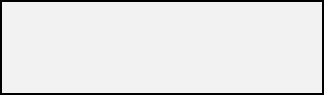 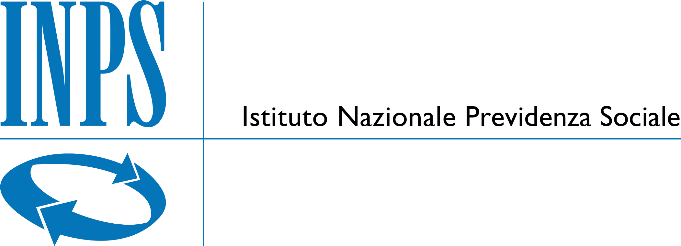 Allegato 6 al Disciplinare di GaraDICHIARAZIONE SOSTITUTIVA DELL’IMPRESA AUSILIARIA (ai sensi degli artt. 46 e 47 del d.P.R. n. 445 del 28 dicembre 2000)e CONTESTUALI DICHIARAZIONI DI IMPEGNO Procedura aperta di carattere comunitario ai sensi dell’art. 60 del D.Lgs. n. 50/2016, in modalità dematerializzata, per l’affidamento del servizio di «ristorazione collettiva presso i Convitti Inps ex Inpdap, situati ad Anagni (Lotto 1), Arezzo (Lotto 2), Caltagirone (Lotto 3), Sansepolcro (Lotto 4), Spoleto (Lotto 5)»                                    ISTITUTO NAZIONALE PREVIDENZA SOCIALE        Direzione Centrale Risorse Strumentali e Centrale Unica Acquisti